МУНИЦИПАЛЬНОЕ БЮДЖЕТНОЕ ОБЩЕОБРАЗОВАТЕЛЬНОЕ УЧРЕЖДЕНИЕ   БОЛЬШЕСАЛЬСКАЯ СРЕДНЯЯ ОБЩЕОБРАЗОВАТЕЛЬНАЯ ШКОЛА №8ПРИКАЗот  27.08.2020г.                             с. Большие Салы                                    №  80/1 -оОб организованном начале 2020-2021 учебного годаВ соответствии с Федеральным законом от 29.12.2012 № 273-ФЗ «Об образовании в Российской Федерации», календарными учебными графиками ООП НОО, ООП ООО, ОО СОО, постановлением Главного государственного санитарного врача России от 30.06.2020 №№ 16 «Об утверждении санитарно- эпидемиологических правил СП 3.1/2.4 3598-20 "Санитарно-эпидемиологические требования к устройству, содержанию и организации работы образовательных организаций и других объектов социальной инфраструктуры для детей и молодежи в условиях распространения новой коронавирусной инфекции (COVID-19)"»ПРИКАЗЫВАЮ:1. Установить дату начала 2020-2021 учебного года – 1 сентября 2020 года.2. Считать 2 сентября 2020 днем начала осуществления образовательно-воспитательной деятельности по основным образовательным программам общего образования в 2020-2021 учебного году. Обучение в 2020-2021 учебного году проводить в две смены.3. Провести торжественную линейку, посвященную Дню знаний, 1 сентября в 09:00  для 1, 11 классов. Во 2-10 классах провести занятия  индивидуально (веерно) в форме классного часа или Всероссийского урока по теме: «Урок Мира. 4. Классным руководителям 1-11-х классов провести:1 сентября беседы с учениками о правилах санитарной безопасности и личной гигиены;3 сентября часы общения, беседы, уроки «Мира» или другие мероприятия, приуроченные ко Дню солидарности в борьбе с терроризмом,  акция «Минута молчания. Свеча памяти».3 сентября уроки памяти, посвященные Дню окончания Второй мировой войны.5. Заместителю директора по УВР Гукасян Р.Я  и заместителю директора по ВР Демирян С.К. в срок до 28.08.2020:проинформировать учителей о порядке  работы в первом полугодии 2020-2021 учебного года;сформировать на 2020-2021 учебный год журналы урочной и внеурочной деятельности;представить директору на утверждение расписание урочной и внеурочной деятельности.6. Секретарю Зименко У.А. разместить настоящий приказ на информационых стендах и официальном сайте МБОУ СОШ №8, ознакомить с ним работников школы под подпись.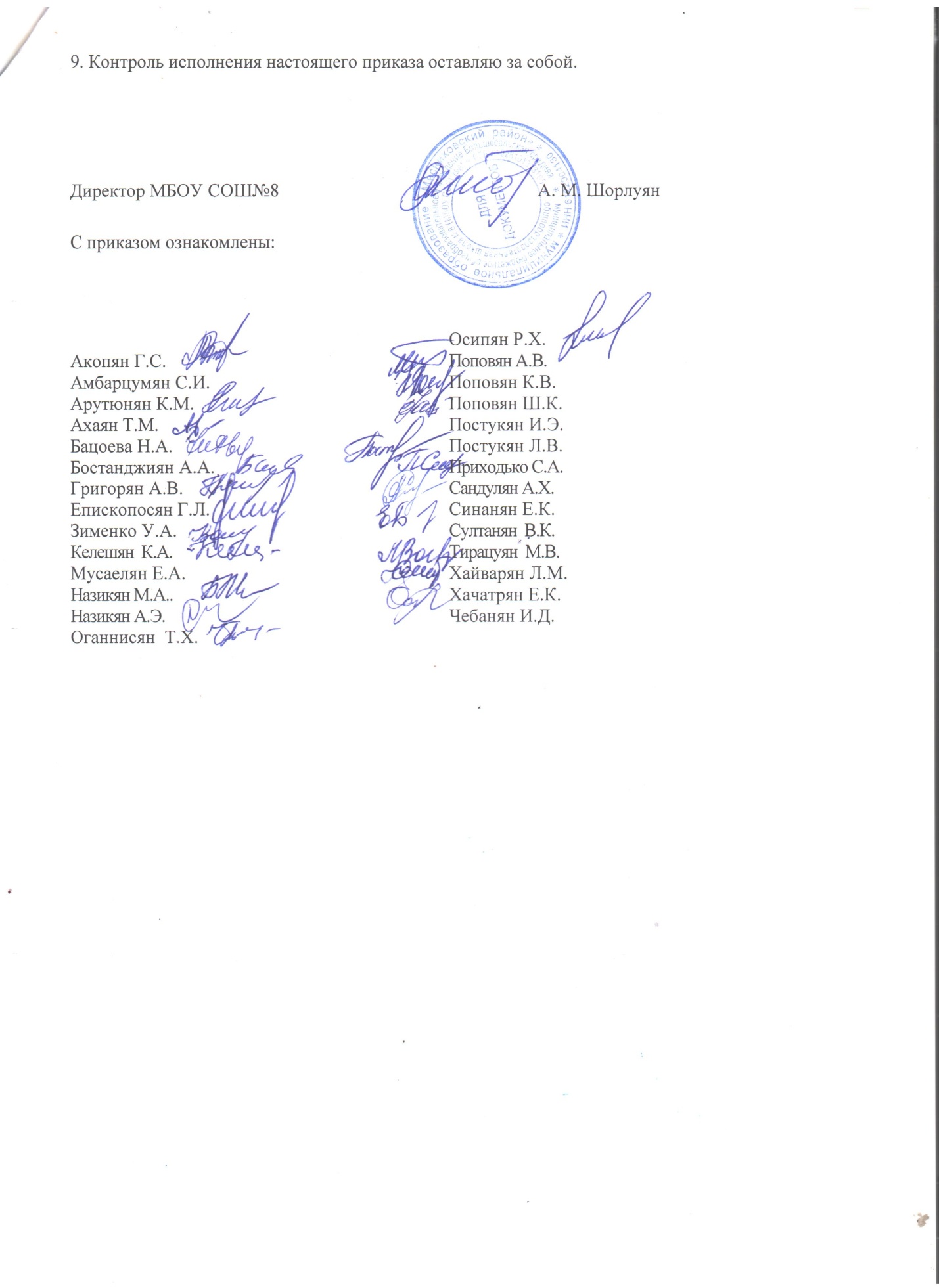 